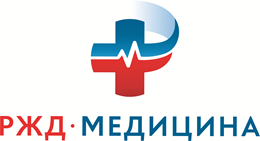 ПРОТОКОЛ № 190626/1вскрытия, рассмотрения и оценки котировочных заявок, представленных для участия в запросе котировок на право заключения договора поставки картриджей для оргтехники для нужд НУЗ «Отделенческая больница на ст. Вологда ОАО «РЖД».г. Вологда	                                                                                                     «28» июня 2019  года                                                                                                                              10:00  по московскому времениСостав комиссии:Повестка дня:Вскрытие котировочных заявок, представленных для участия в запросе котировок на право  заключения договора поставки картриджей для оргтехники для нужд НУЗ «Отделенческая больница ст. Вологда ОАО «РЖД» (далее – запрос котировок, процедура вскрытия соответственно).Рассмотрение  котировочных заявок, представленных  для участия в запросе котировок.Оценка (сопоставление)  котировочных заявок, представленных  для участия в запросе котировок.Подведение итогов запроса котировок. По пункту 1 повестки дня	В соответствии с Положением о закупке товаров, работ, услуг для нужд негосударственных учреждений здравоохранения ОАО «РЖД», утвержденное приказом Центральной дирекции здравоохранения от 02 апреля . № ЦДЗ-35 объявлен запрос котировок на право  заключения договора поставки картриджей для оргтехники для нужд НУЗ «Отделенческая больница на ст. Вологда ОАО «РЖД»Запрос котировочной цены был размещен «19» июня 2019 года на сайте учреждения www.medrzd35.ru.Процедура вскрытия состоялась «28» июня 2019 года в 10 часов 00 минут по московскому времени по адресу: 160009, г. Вологда, ул. Челюскинцев, д.48, кабинет заместителя главного врача по экономическим вопросам.Начальная (максимальная) цена договора: 31 000  (тридцать одна тысяча) рублей 00 копеек. Начальная (максимальная) цена договора включает все  расходы на доставку, установку товара, страхование, уплату налогов, таможенных пошлин, сборов и других обязательных платежей. Срок и порядок оплаты товара: Оплата Товара Покупателем производится на основании счета, выставленного Поставщиком,  путем перечисления денежных средств на расчетный счет Поставщика в течение 45 (сорока пяти) дней после принятия Товара Покупателем и подписания Сторонами товарной накладной формы ТОРГ-12.Источник финансирования: собственные средства заказчика.Объем закупки:Сроки  поставки товара:  в течение 10 (десяти)  календарных дней с  момента заключения Договора.Условия поставки товара:товар поставляется в заводской упаковке;поставка Товара осуществляется на основании заявки, направленной посредством автоматизированной системы заказов «Электронный ордер».Место поставки товара: 160009, г. Вологда, ул. Челюскинцев, д. 48.К установленному сроку вскрытия заявок для участия в запросе котировок поступили котировочные заявки от следующих участников:По пункту 2 повестки дняДокументы, содержащиеся в заявке, рассматриваются по существу в порядке, установленном в запросе котировок.Ценовые предложения участников запроса котировок:По итогам рассмотрения котировочных заявок, представленных  для участия в запросе котировок, на соответствие участников обязательным и квалификационным требования, а также наличие и соответствие представленных в составе заявок документов требованиям запроса котировок установлено, что:По пункту 3  повестки дняКритерии оценки и сопоставления заявок на участие в закупке: наименьшая  цена договора.Оценка (сопоставление) заявок участников осуществляется на основании цены с учетом НДС, согласно ценовым предложениям участников запроса котировок.Ценовое предложение ООО «ДНС Ритейл» (регистрационный номер заявки 01) составляет                         25500,00 рублей.По пункту 4 повестки дняПризнать победителем запроса котировок на право заключения договора поставки картриджей для оргтехники для нужд НУЗ «Отделенческая больница на ст. Вологда ОАО «РЖД» с ООО «ДНС Ритейл» (регистрационный номер заявки 01) .Заключить договор поставки картриджей для оргтехники для нужд НУЗ «Отделенческая больница на ст. Вологда ОАО «РЖД» с ООО «ДНС Ритейл» с ценой договора  не превышающей 25500,00 (двадцать пять тысяч пятьсот) рублей 00 копеек.Решение принято единогласно.Настоящий протокол подлежит размещению  на сайте  учреждения www.medrzd35.ruПодписи:Председатель:                                                                                   _______________ Е.М. Полякова Заместитель председателя                                                                _______________ Р.В. ИпатовЧлены комиссии:	                                                                      _______________ Н.Е. Евдокимова                                                                                                               _______________ Т.В. ЗаварзинаПредседатель – заместитель главного врача по экономическим вопросам Полякова Е.М.Заместитель председателя – начальник сектора АСУ – Ипатов Р.В.Члены комиссии: 	Главный бухгалтер – Евдокимова Н.Е.Ведущий юрисконсульт – Заварзина Т.В.Присутствовали:Председатель – заместитель главного врача по экономическим вопросам Полякова Е.М. Заместитель председателя – начальник сектора АСУ – Ипатов Р.В.Члены комиссии: 	Главный бухгалтер – Евдокимова Н.Е.Ведущий юрисконсульт – Заварзина Т.В.Кворум имеется. НаименованиеЕд измКол-воКартридж 728 для лазерных принтеров Canon i-Sensys MF-4410/4430/4550/4570/4580, ресурс - 2100 страницшт8Картридж 85А для лазерных принтеров НР LaserJet P1102/P1102W/M1212NF, ресурс - 1600 страницшт30Картридж 35А для лазерных принтеров НР LaserJet P1005/P1006, ресурс - 2000 страницшт2Картридж 12А для лазерных принтеров НР LaserJet 1010/1012/1020/3015/3030, ресурс - 2000 страницшт.5Картридж 44А для принтеров НР LaserJet Pro M15/16, ресурс - 1000 страницшт.5Наименование участникаРеквизитыДата и время подачиРегистрационный номер заявкиООО «ДНС Ритейл»ИНН  2540167061ОГРН 110254000823026.06.2019г.11:0001ООО «Барион»ИНН 3525073597ОГРН 102350089287626.06.2019г.14:0002Наименование участникаРегистрационный номер заявкиЦеновое предложение (с НДС)ООО «ДНС Ритейл»0125 500,00ООО «Барион»0229 500,00Наименование участникаРегистрационный номер заявкиЦеновое предложение (с НДС)Порядковый номер, присвоенный по итогам оценки (сопоставления)ООО «ДНС Ритейл»0125500,001ООО «Барион»0229500,002